BOARD OF COUNTY COMMISSIONERS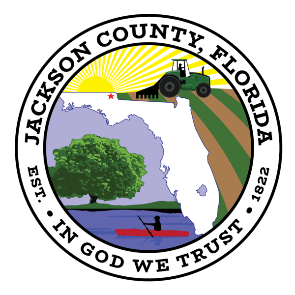 JACKSON COUNTY, FLORIDARFQ # 2122-01Fire Rescue Storage BuildingADDENDUM 1____________________________________________________________The purpose of this addendum is to:Extend the RFP deadline to December 3, 2021 by 2:00pm CST.Provide additional project specifications.Additional Specifications:The East and South walls that will be close to the existing building structure   will need to have a 1-hour fire rating (this includes the rear entry door).Alternate bid option for the rear entry doors should include cost to pour a concrete entryway from existing curb to rear of building.Respond to requests for information.Requests for Information – Q&A: The plans call for a 40’x40’x14’ structure. the “Map Detail” sketch shows a 48’x40’ structure. Can you clarify?The structure will be 40’x40’x14’. The concrete pad will be 48’x40’.As far as the design goes, can this be a pre-engineered red iron metal building? Yes, a pre-engineered type building is acceptable or something similar in design, look, and function. The county envisions a pole barn type structure for the storage building. Will this be a free-standing structure not attached to another structure?                         Yes, free standing.Any specifics on metal type or size?						     26ga PBR roof(galvalume) and 26ga PBR colored siding is the recommended specification.Gutters and downspouts?  Yes, these should be included as part of the bid. Any specifics on Roof pitch? 1/12 or contractor recommendation